Ҡарар									  РЕШЕНИЕ Об утверждении Положения о публичных слушаниях по проектам муниципальных правовых актов по вопросам местного значения с  участием жителей сельского поселения Языковский сельсовет муниципального района Благоварский район  Республики Башкортостан  Совет сельского поселения Языковский сельсовет муниципального района Благоварский район Республики Башкортостан  третьего созыва решил:1.Утвердить   Положения о публичных слушаниях по проектам муниципальных правовых актов по вопросам местного значения с  участием жителей сельского поселения Языковский сельсовет муниципального района Благоварский район Республики Башкортостан.2. Отменить Положение о публичных слушаниях по проектам муниципальных правовых актов по вопросам местного значения с участием жителей сельского поселения Языковский сельсовет муниципального района Благоварский район Республики  Башкортостан, утвержденное решением Совета сельского поселения Языковский сельсовет № 7 от 23.06.2006 года (с последующими изменениями и дополнениями)Глава сельского поселенияЯзыковский сельсовет муниципального районаБлаговарский  район Республики Башкортостан:                                         Р.С.Асаев                                       	с.Языково19 ноября  2012 года	№ 11-122ПОЛОЖЕНИЕО публичных слушаниях по проектам муниципальных правовых актов по вопросам местного значения с  участием жителей сельского поселения Языковский сельсовет муниципального района Благоварский район    Общие положения1.1. Настоящее Положение устанавливает в соответствии с Конституцией Российской Федерации, Федеральным законом «Об общих принципах организации местного самоуправления в Российской Федерации» порядок организации и проведения публичных слушаний для обсуждения с участием жителей  сельского поселения Языковский сельсовет  муниципального района Благоварский район  (далее- муниципальное образование) муниципальных правовых актов по вопросам местного значения  (далее – проект муниципального правового акта).1.2. Публичные слушания по проекту муниципального правового акта (далее – публичные слушания) могут проводиться Советом, главой сельского поселения.1.3. Участниками публичных слушаний могут быть жители сельского поселения  Языковский сельсовет муниципального района, органы территориального общественного самоуправления, эксперты,  давшие заключения на предложения по проекту муниципального правового акта, а также приглашенные.2. Назначение публичных слушаний2.1. Публичные слушания проводятся по инициативе:2.1.1. населения сельского поселения  Языковский сельсовет муниципального района;2.1.2. Совета;2.1.3. главой сельского поселения.2.2. Инициатива проведения публичных слушаний от имени населения сельского поселения Языковский сельсовет  муниципального района, может исходить от группы граждан сельского поселения Языковский сельсовет муниципального района, составляющей не менее 3% от числа жителей, обладающих избирательным правом.2.3. Публичные слушания, инициированные населением  сельского поселения  Языковский  сельсовет  муниципального района  или Советом, назначаются Советом, а инициированные главой сельского поселения – главой сельского поселения.2.4. Состав и наименование комиссии по подготовке и проведению публичных слушаний (далее – комиссия) определяются органом местного самоуправления, назначившим публичные слушания.2.5. В решении о назначении публичных слушаний указываются:2.5.1. наименование проекта муниципального правового акта;2.5.2. дата и место проведения публичных слушаний;2.5.3. наименование комиссии;2.5.4. адрес органа местного самоуправления, назначившего публичные слушания;2.5.5. срок подачи в орган местного самоуправления, назначивший публичные слушания, письменных предложений по проекту муниципального правового акта. Указанные предложения должны содержать фамилию, имя, отчество, дату и место рождения, адрес места жительства, серию, номер и дату выдачи паспорта гражданина или иного замещающего его документа, наименование и код органа, выдавшего паспорт или документ, заменяющий паспорт гражданина. Срок подачи указанных предложений не может быть более 10 календарных дней со дня опубликования   решения о назначении публичных слушаний;2.5.6.  иные вопросы.2.6. Решение о назначении публичных слушаний подлежит обнародованию в течение 5 дней со дня его принятия.2.7. Одновременно с обнародованием решения о назначении публичных слушаний обнародованию   подлежит проект муниципального правового акта.3. Комиссия по подготовке и проведению публичных слушаний3.1. Организация работы комиссии возлагается на председателя комиссии, являющегося ведущим публичных слушаний (далее - ведущий).3.2. Комиссия: 3.2.1. обеспечивает обнародование   решения о назначении публичных слушаний и проекта муниципального правового акта; 3.2.2. организует прием и группировку поступающих предложений по проекту муниципального правового акта;3.2.3. определяет перечень лиц, приглашаемых для участия в публичных слушаниях;3.2.4. вправе направить проект муниципального правового акта и предложения по нему экспертам с просьбой дать на них свои заключения;3.2.5. направляет в орган местного самоуправления, назначивший публичные слушания, неотозванные предложения по проекту муниципального правового акта, имеющиеся на них экспертные заключения;3.2.6. регистрирует участников публичных слушаний;3.2.7. принимает заявки от участников публичных слушаний на выступление;3.2.8. обеспечивает ведение протокола публичных слушаний.4. Процедура проведения публичных слушаний4.1. Перед началом проведения публичных слушаний комиссия организует регистрацию его участников, принимает заявки на выступления.4.2. Ведущий открывает публичные слушания, представляет себя и секретаря публичных слушаний, оглашает наименование муниципального правового акта, количество участников публичных слушаний, количество заявок на выступление, количество и обобщенные сведения о поступивших предложениях по проекту муниципального правового акта, сведения об инициаторах публичных слушаний, экспертах и другие сведения.4.3. Время выступления определяется, исходя из количества заявок на выступление, но не может быть более   5  минут на одно выступление.4.4. Поступившие предложения по проекту муниципального правового акта обсуждаются последовательно по соответствующим положениям (статьям) проекта муниципального правового акта, если иной порядок не установлен ведущим.Для организации прений ведущий оглашает поступившие предложениях по конкретному положению (статье) проекта муниципального правового акта.После этого ведущий предоставляет слово участнику публичных слушаний, внесшему в установленном порядке указанное(ые) предложение(я) по проекту муниципального правового акта, и подавшему заявку на выступление, в порядке очередности, определяемой в соответствии с пунктом 4.1. настоящего Положения.По окончанию выступления (или по истечении предоставленного времени) ведущий дает возможность другим участникам публичных слушаний высказать мнение по рассматриваемому(ым) предложению(ям).4.5. Участник публичных слушаний, внесший предложение по проекту муниципального правового акта, вправе отозвать указанное предложение, что подлежит занесению в протокол публичных слушаний.4.6. После обсуждения всех поступивших предложений по проекту муниципального правового акта ведущий предоставляет слово иным участникам публичных слушаний, желающим выступить по теме публичных слушаний.4.7. Комиссия в течение 5 дней со дня проведения публичных слушаний:4.7.1. направляет в орган, назначивший публичные слушания, все неотозванные предложения по проекту муниципального правового акта, имеющиеся заключения экспертов, сведения о количестве участников публичных слушаний, высказавших свое мнение (поддержку или несогласие) относительно неотозванных предложений, протокол публичных слушаний;4.7.2. обеспечивает обнародование  результатов публичных слушаний с указанием сведений о дате и месте проведения публичных слушаний, наименовании проекта муниципального правового акта, числе письменных предложений по нему, числе участников и выступлений на публичных слушаниях, числе предложений, рекомендованных Совету к принятию (отклонению)5. Особенности проведения публичных слушаний по проекту Генерального плана сельского поселения, также по проекту внесения изменений в Генеральный план сельского поселенияРешение о проведение публичных слушаний по проекту Генерального плана сельского поселения, а также по проекту внесения изменения в Генеральный план сельского поселения принимается представительным органом сельского поселения. Решение представительного органа о назначении публичных слушаний по проекту генерального плана сельского поселения, а также по проекту внесения изменения в генеральный план сельского поселения подлежит обнародованию на информационном стенде и размещению на официальном сайте сельского поселения в сети Интернет, не менее чем за месяц до начала проведения публичных слушаний.Публичные слушания по проекту Генерального плана сельского поселения проводится в каждом населенном пункте сельского поселения.Публичные слушания по проекту внесения изменений в Генеральный план сельского поселения проводятся только в населенных пунктах, в отношении территорий которых предлагается внесении изменений в Генеральный план сельского поселения, а также в населенных пунктах, имеющих общую границу с указанными населенными пунктами.В целях доведения до населения информации о содержании Генерального плана сельского поселения, проекты внесения изменений в Генеральный план сельского поселения, администрация сельского поселения в обязательном порядке организует выставки, экспозиции демонстрационных материалов, выступления представителей администрации сельского поселения, представительного органа сельского поселения, разработчиков проекта Генерального плана на собраниях жителей.Выставки, экспозиции демонстрационных материалов, собрания жителей сельского поселения проводятся на территории административного центра сельского поселения. Помещения для проведения выставок, экспозиции демонстрационных материалов, собрании жителей сельского поселения обеспечиваются администрацией сельского поселения.Проведению мероприятий перечисленных в п.4 настоящей статьи, должно предшествовать оповещение жителей сельского поселения о проведении таких мероприятий, не позднее чем за 5 дней до дня, на которой запланировано проведение мероприятия. Оповещение жителей осуществляется посредством обнародования информации о проводимом мероприятии на информационном стенде сельского поселения и на официальном сайте сельского поселения в сети Интернет.Срок проведения публичных слушаний с момента оповещения жителей сельского поселения о времени и месте и их проведения до даты опубликования результатов публичных слушаний не может превышать трех месяцев.6. Особенности проведения публичных слушаний по проекту Правил землепользования и застройки сельского поселения, по проекту внесения изменений в Правила землепользования и застройки сельского поселения1. Решение о проведении публичных слушаний по проекту Правил землепользования и застройки сельского поселения, по проекту внесения изменений в правило землепользования и застройки сельского поселения, принимается представительным органом сельского поселения в срок не позднее, чем через 10 дней  со дня получения указанных проектов от администрации сельского поселения. 2. Администрация, до представления проектов, указанных в п.1 настоящей статьи, осуществляет их проверку на соответствие требованиям технических регламентов, генеральному плану муниципального района, схеме территориального планирования Республики Башкортостан, схемам территориального планирования Российской Федерации.3. Решения о назначении публичных слушаний по проекту Правил землепользования и застройки сельского поселения, по проекту внесения изменений в Правила застройки сельского поселения подлежат обнародованию на информационном стенде сельского поселения и размещению на официальном сайте сельского поселения в сети Интернет, не менее чем за 2 месяца до начала проведения публичных слушаний.4. Публичные слушания по проекту Правил землепользования и застройки сельского поселения проводится в каждом населенном пункте сельского поселения.5. Публичные слушания по проекту внесения изменений в  Правила землепользования и застройки сельского поселения проводятся только в населенных пунктах, в отношении территории которых предлагается внесение изменений в правило землепользования и застройки сельского поселения, а также в населенных пунктах, имеющих общую границу с указанными населенными пунктами.6. В целях доведения до населения информации о содержании проекта Правил землепользования и застройки сельского поселения, проекта внесения изменений в Правила землепользования и застройки сельского поселения, администрация сельского поселения в обязательном порядке организует выставки, экспозиции демонстрационных материалов, выступления представителей администрации и представительного органа сельского поселения, разработчиков проекта Правил землепользования и застройки сельского поселения на собраниях жителей.7. Выставки, экспозиции демонстрационных материалов, собрания жителей сельского поселения проводятся на территории административного центра сельского поселения. Помещения для проведения выставок, экспозиции демонстрационных материалов, собрании жителей сельского поселения обеспечиваются администрацией сельского поселения.8. Проведению мероприятий перечисленных в п.6 настоящей статьи, должно предшествовать оповещение жителей сельского поселения о проведении таких мероприятий, не позднее, чем за 5 дней до дня, на которой запланировано проведение мероприятия. Оповещение жителей осуществляется посредством обнародования информации о проводимом мероприятии на информационном стенде сельского поселения и на официальном сайте сельского поселения в сети Интернет.9. Срок проведения публичных слушаний с момента оповещения жителей сельского поселения о времени и месте и их проведения до даты опубликования результатов публичных слушаний не может превышать четырех месяцев.10. В случае подготовки Правил землепользования и застройки применительно к части территории сельского поселения публичные слушания по проекту Правил землепользования и застройки проводятся с участием правообладателя земельных участков и (или) объектов капитального строительства, находящихся в границах указанной части территории сельского поселения. В случае подготовки проекта внесения изменений в Правила землепользования и застройки в части внесения изменений в градостроительный регламент, установленный для конкретной территориальной зоны, публичные слушания по внесению изменений в Правила землепользования и застройки проводятся в границах территориальной зоны, для которой установлен такой градостроительный регламент.11. Продолжительность публичных слушаний в случаях, указанных в п.10 настоящей статьи не может быть более чем один месяц.Особенности проведения публичных слушаний по проекту планировки территории и проекту межевания территории, подготовленного в составе проекта планировки территорииРешение о проведение публичных слушаний по проекту планировки территории и проекту межевания территории, подготовленного в составе проекта планировки территории (далее – проект планировки),  на основании решения представительного органа сельского поселения принимается в срок не позднее, чем через 10 дней со дня получения указанного проекта от администрации сельского поселения.Администрация сельского поселения, до представления представительному органу сельского поселения проекта, указанного в п.1 настоящей статьи, осуществляет его проверку на соответствие требованиям, установленным ч.10 ст.45 Градостроительного кодекса Российской Федерации.Решение представительного органа о назначении публичных слушаний по проекту планировки подлежит размещению на информационном стенде сельского поселения и официальном сайте сельского поселения в сети Интернет, не менее чем за один месяц до даты проведения публичных слушаний.Публичные слушания по проекту планировки проводятся с участием населения, правообладателей земельных участков, применительно к которым осуществляется подготовка проекта планировки, правообладателей земельных участков и объектов капитального строительства, расположенных  на указанной территории, лиц, законные интересы которых могут быть нарушены в связи с реализацией такого проекта.Срок проведения публичных слушаний с момента оповещения жителей сельского поселения о времени и месте их проведения до даты опубликования заключения о результатах публичных слушаний не может превышать трех месяцев.Особенности организации и проведения публичных слушаний по вопросам предоставления разрешений на условно разрешенный вид  использования земельного участка или объекта капитального строительства, по вопросам предоставления разрешения на отклонение от предельных параметров разрешенного строительства, реконструкции объектов капитального строительства, по вопросам изменения одного вида разрешенного использования земельных участков и объектов капитального строительства на другой вид такого использования, при отсутствии утвержденных правил землепользования и застройки  Решение о назначении публичных слушаний по вопросам предоставления разрешений на условно разрешенный вид  использования земельного участка или объекта капитального строительства, по вопросам предоставления разрешения на отклонение от предельных параметров разрешенного строительства, реконструкции объектов капитального строительства, по вопросам изменения одного вида разрешенного использования земельных участков и объектов капитального строительства на другой вид такого использования, при отсутствии утвержденных правил землепользования и застройки принимается представительным органом сельского поселения.  Лица, заинтересованные в проведении публичных слушаний по вопросам предоставления разрешений на условно разрешенный вид  использования земельного участка или объекта капитального строительства, по вопросам предоставления разрешения на отклонение от предельных параметров разрешенного строительства, реконструкции объектов капитального строительства, по вопросам изменения одного вида разрешенного использования земельных участков и объектов капитального строительства на другой вид такого использования, при отсутствии утвержденных правил землепользования и застройки (далее – Заинтересованные лица), дополнительно прикладывают к ходатайству:копии документов, подтверждающие право собственности Заинтересованного лица на земельный участок или объект капитального строительства, являющийся предметом публичных слушаний.копии кадастровых паспортов указанных объектов.  Ходатайство и документы, указанные в п.1 настоящей статьи, направляются в администрацию сельского поселения. Администрация сельского поселения обеспечивает подготовку соответствующих проектов муниципальных правовых актов и заключений администрации сельского поселения по заявленным вопросам. Ходатайство и документы, указанные в п.3 настоящей статьи, администрация направляет главе сельского поселения. По результатам рассмотрения ходатайства и представленных документов, глава сельского поселения принимает постановление о назначении публичных слушаний либо об отказе назначения публичных слушаний.  В случае получения Заинтересованными лицами постановление главы сельского поселения  об отказе в проведении публичных слушаний за ними сохраняется право обращения в представительный орган сельского поселения с заявлением о рассмотрении вопроса по отказу в назначении публичных слушаний (далее – заявление).Заявление рассматривается на ближайшем (очередном) заседании представительного органа сельского поселения. По результатам рассмотрения заявления представительный орган принимает решение о назначении публичных слушаний либо об отказе назначения публичных слушаний. Публичные слушания по вопросам, указанным в п.1 настоящей статьи, проводятся с участием населения, правообладателей земельных участков в пределах территориальной зоны, в границах которой расположен земельный участок или объект капитального строительства, применительно к которым запрашивается разрешение. В случае, если условно разрешенный вид использования земельного участка или объекта капитального строительства может оказать негативное воздействие на окружающую среду, публичные слушания проводятся с участием правообладателей земельных участков и объектов капитального строительства, подверженных риску такого негативного воздействия.Комиссия по проведению публичных слушаний направляет оповещение о времени и дате проведении публичных слушаний:- правообладателям земельных участков, имеющих общие границы с земельным участком, применительно к которому запрашивается данное разрешение;- правообладателям объектов капитального строительства, расположенных на земельных участках, имеющих общие границы с земельным участком, применительно к которому запрашивается данное разрешение;- правообладателям помещений, являющихся частью объекта капитального строительства, применительно к которому запрашивается данное разрешение.Указанные оповещения направляются не позднее чем через десять дней со дня назначения публичных слушаний.Срок проведения публичных слушаний с даты направления оповещения, указанного в п.10 настоящей статьи, до дня опубликования заключения о результатах публичных слушаний составляет один месяц.БАШҠОРТОСТАН РЕСПУБЛИКАhЫ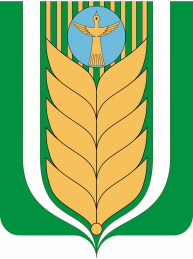 РЕСПУБЛИКА БАШКОРТОСТАНБЛАГОВАР  РАЙОНЫ СОВЕТ  СЕЛЬСКОГОМУНИЦИПАЛЬ РАЙОНЫНЫҢ ЯЗЫКОВПОСЕЛЕНИЯ ЯЗЫКОВСКИЙ СЕЛЬСОВЕТАУЫЛ СОВЕТЫ АУЫЛ БИЛӘМӘhЕМУНИЦИПАЛЬНОГО РАЙОНАСОВЕТЫөсөнсө сакрылышБЛАГОВАРСКИЙ РАЙОНтретий созыв452740,  Языков ауылы, Социалистик урамы, 1Тел. (34747) 2-29-72, Факс 2-22-61452740, с. Языково, ул. Социалистическая, 1Тел. (34747) 2-29-72, Факс 2-22-61